JOB DESCRIPTIONESSENTIAL FUNCTIONS:Mowing of turfOperating greens mower, Kubota tractor & Trimax  mower, and backhoeRepair sprinkler heads, mowers, tree trimmers, and water leaksTrim treesKeep a pesticide record, order fertilizer, and insecticide, etc.Train New employeesBasic Functions:•	Keep the overall appearance of the Golf Course in the highest possible standard (includes: greens, trees, fairways, rough irrigation system) •	Mechanical work on Golf Course equipment, greens’ mower, fairway gang mower, irrigation pumps, pump motors, and sprinkler, etc.•	Apply chemicals to turf (herbicides, insecticides, fungicides)•	Recognize Pest and Disease in turf•	Routine ground maintenancePerform other duties as assigned.Operate and repair all types of Turf Equipment Troubleshoot underground electric sprinkler controllersPerform other duties as assigned           ESSENTIAL WORK HABIT:Regular and consistent attendance in a workplace environment.Scheduled alternating weekend work and subject to work holidays and minimal overtime.Types of Equipment Used:Jacobsen II Leaf/3 Reel Greens MowerToro Greens mowerKubota 54Hp Tractor w/ Trimax mower30 hp New Holland Tractor with M100 Gal. 7 hp pull behind sprayerToro Chemical Sprayer ½ Ton Pickup Truck, Turf  TruckstersWeed eater, chain saws, pde saws, power hand tools, Etc.Backhoe, Wind gage, and sod cutterQUALIFICATIONS     KNOWLEDGE, SKILLS AND ABILITIES•	Knowledge of chemical applicationsMINIMUM REQUIRES FOR EMPLOYMENTEDUCATION, EXPERIENCE, AND CERTIFICATIONHigh School Diploma or G.E.D. 	3 – 4 years of general golf course maintenanceValid TX Driver’s License or available alternate means of transportation.Work schedule is Monday thru Friday 7:00 – 4:00 with scheduled alternating weekends and holidays.  Must pass a pre-employment drug screen and criminal background investigation Turf & IrrigationTDA Noncommercial Political Applicator CertificateAbility to problem solveProblem Solving/Decision MakingIrrigation – detect dry spot or a pest problem and address accordinglyRepair sprinklersKnowledge of chemicals and chemical useIdentify the pest, problem, and sourcePhysical Requirements: Requires strenuous physical work, heavy lifting, pushing, pulling objects 50 – 100 poundsWork environment involves exposure to hazards or physical risk, which require following basic safety precautions.Work involves exposures to extreme weather conditions (hot, cold and rain).Will be around toxic chemicals, dirt, dust, fumes, smoke, loud noises, and different fuels (diesel and gas).Ability to move about an office or building.  Ability to transport self from building to building and to attend various functions and meetings at other sites either within or outside the City.Sufficient manual dexterity with or without reasonable accommodation, which permits the employee to operate a computer, telephone and related equipment.Sufficient clarity of speech and hearing or other communication capabilities, with or without reasonable accommodation, which permits the employee to communicate effectively.Sufficient vision or other powers of observation, with or without reasonable accommodation, which permits the employee to review a wide variety of materials in electronic or hardcopy form.Sufficient personal mobility and physical reflexes, with or without reasonable accommodation, which permits the employee to function within the general office environment. (Standing/walking, sitting, lifting/carrying, pushing/pulling, reaching and bending).alysi of Phy Demands of PositionNOTHING CONTAINED IN THIS JOB DESCRIPTION OR ANY OTHER MATERIALS OR INFORMATION DISTRIBUTED BY THE CITY OF BEEVILLE CREATES A CONTRACT OF EMPLOYMENT BETWEEN AN EMPLOYEE AND THE CITY.SIGNATURES AND DATESReasonable accommodations may be made to enable qualified individuals with disabilities to perform the essential functions of this job.Check the appropriate box and fill in the appropriate accommodations, if required, then sign and date.I have read and understand this job description and acknowledge that I am able to complete the Essential function of my job without accommodations.I have read and understand this job description and I would require the following reasonable accommodations to fulfill the essential functions of this job:___________________________________________________________________________________________________________________________________________________________________________________________________________________________________________________________________________________________________________________________________________________________________________________		________________________ Employee Signature						Date	________________________________________________________		________________________	Supervisor Signature						Date	________________________________________________________		________________________	Human Resources						DateJob Title:Greens Keeper IEMPLOYMENT STATUSEMPLOYMENT STATUSDepartment:750Regular        X                       Temporary      Grades:  2Salary: $30,067 - $42,094Full-Time     X                      Part-Time        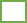 Reports To:Golf Course Operations Superintendent Exempt                             Non-exempt    X